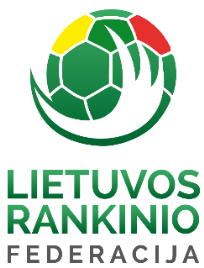 2022/2023 m. SEZONO LIETUVOS JAUNIMO, JAUNIŲ, JAUNUČIŲ IR VAIKŲ RANKINIO ČEMPIONATASUTENOS DSC U–19 (VAIKINAI)KOMANDOS PARAIŠKAGalioja nuo 2022.10.04 – 2023.06.30Leista dalyvauti varžybose 16 (ŠEŠIOLIKAI) žaidėjų.KOMANDOS OFICIALŪS ASMENYSŠią patvirtintą paraišką privaloma turėti kiekvienose Lietuvos jaunimo, jaunių, jaunučių ir vaikų rankinio čempionato rungtynėse.LRF Generalinis sekretorius 			Miglius AstrauskasEil. Nr.Pavardė, VardasGimimo dataLicencijosNr.Ūgis;cmSvoris;kgŽaidėjoNr.1.BARTAŠIUS JOVAIDAS2006 11 2544281685912.JACKŪNAS MINTARAS2005 09 1142101816123.RIMŠA TADAS2006 10 1044231605544.LAURINAVIČIUS BENAS2004 11 29343419210855.ŠILEIKIS DOMINYKAS2004 03 1939031816796.KAŠKAUSKAS GUSTAS2006 10 29442517968117.KIRVELIS PIJUS2006 10 12530517861128.GAVĖNAS TITAS2006 10 12518818697139.SIMONAVIČIUS PAULIUS2004 10 113427186751410.PURVINIS KAROLIS2004 11 134587176551511.DUBAUSKAS MATAS2004 11 293902182621712.GLEBAS AIRONAS2005 04 224418175611813.SINKEVIČIUS ERIKAS2007 02 285306165611914.KAŠKAUSKAS IGNAS2004 07 053439197812015.FOFANOVAS KAJUS2007 02 204625174572116.KIELA LINAS2007 09 1645231719322Eil. Nr.Pavardė, VardasGimimo dataPareigos1.PAUKŠTĖ GEDIMINASTreneris2.